Uchwała Nr XV/125/2020Rady MIASTA SuchA BeskidzkAz dnia 25 lutego 2020 r,w sprawie: przystąpienia do sporządzania zmiany miejscowego planu zagospodarowania      
        przestrzennego miasta Sucha Beskidzka w zakresie określonym w § 1.	Na podstawie art. 18 ust. 2 pkt 5 ustawy z dnia 8 marca 1990 r. o samorządzie gminnym (tekst jednolity Dz. U. z 2019 r., poz. 506 z późn. zm.) oraz art. 14 ust. 1, ust. 2 i art. 27 ustawy z dnia 27 marca 2003 r. o planowaniu i zagospodarowaniu przestrzennym (tekst jednolity Dz. U. z 2018 r., poz. 1945 z późn. zm.), Rada Miasta Sucha Beskidzka uchwala, co następuje:§ 1Przystępuje się do sporządzenia zmiany miejscowego planu zagospodarowania przestrzennego miasta Sucha Beskidzka przyjętego Uchwałą Nr XI/87/2019 Rady Miasta Sucha Beskidzka z dnia 30 września 2019 r. w zakresie:oznaczenia klasy dróg powiatowych nr 1711K oraz 1712K;ustaleń dotyczących parametrów działek powstałych w wyniku procedury scalenia 
i podziału nieruchomości dla terenów przeznaczonych na cele rolnicze;uwzględnienia terenów osuwiskowych 31127KRO, 31017KRO;ujednolicenia symbolu terenów produkcji energii za pomocą ogniw fotowoltaicznych;ujednolicenia nazw terenów oznaczonych symbolami MNx i MNo;ujednolicenia nazewnictwa strefy miejskiej;ujednolicenia szerokości strefy technicznej istniejącej linii elektroenergetycznej wysokiego napięcia oraz planowanej kablowej linii elektroenergetycznej wysokiego napięcia;korekty przebiegu drogi 191KDW;korekty linii rozgraniczających drogi 6KDL;odwołań zawartych w §59 ust. 2 pkt 2 lit. h i ust. 2 pkt 3 lit. d.Granice obszaru objętego sporządzaniem planu wskazane zostały na załączniku Nr 1 do niniejszej Uchwały.§ 2Wykonanie uchwały powierza się Burmistrzowi Miasta Sucha Beskidzka.§ 3Uchwała wchodzi w życie z dniem podjęcia.UZASADNIENIE        W dniu 30 września 2019 r. Rada Miasta Sucha Beskidzka podjęła uchwałę 
Nr XI/87/2019 w sprawie miejscowego planu zagospodarowania przestrzennego miasta Sucha Beskidzka. W wyniku kontroli przedmiotowej uchwały Wojewoda Małopolski stwierdził, 
że przyjęty miejscowy plan zawiera uchybienia, które jednak nie skutkują jego nieważnością.                W związku z powyższym konieczna jest zmiana miejscowego planu w zakresie wskazanym przez organ nadzorczy. Ponadto projekt uchwały obejmuje również inne zapisy miejscowego planu zagospodarowania przestrzennego miasta Sucha Beskidzka, 
które wymagają doprecyzowania. 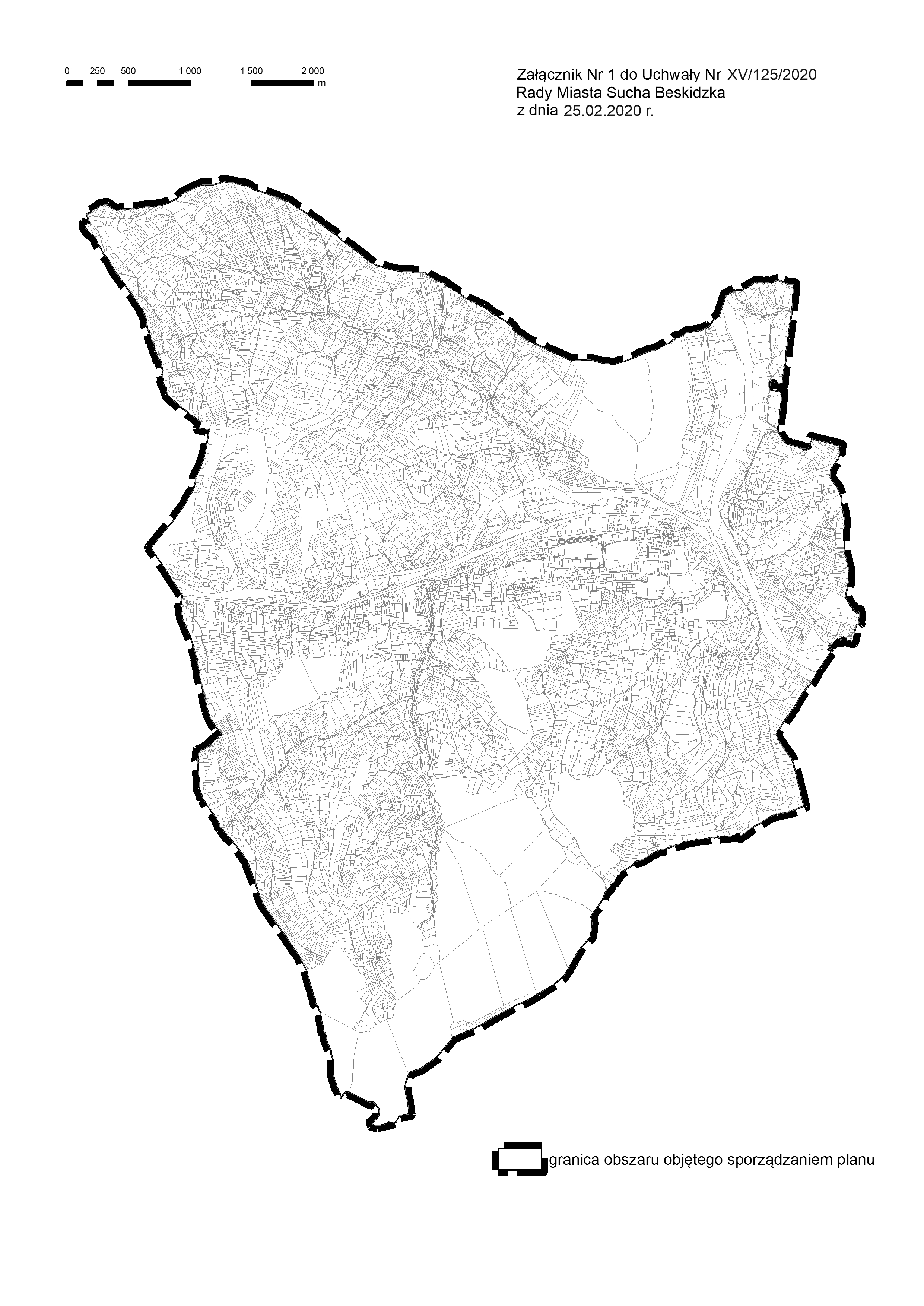 Przewodniczący Rady Miasta

mgr Krystian Krzeszowiak